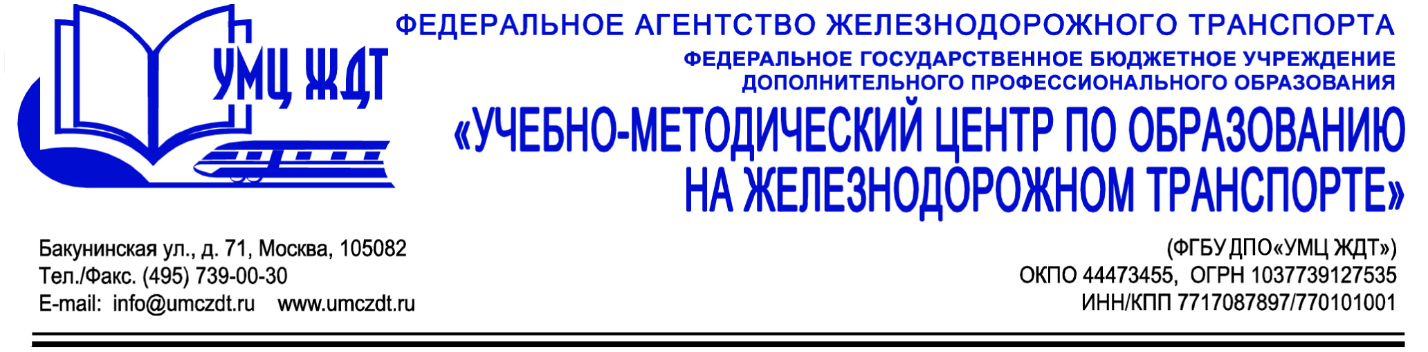 Учебный пландополнительная профессиональная программа (повышение квалификации) Оказание первой помощи в образовательных учрежденияхУчебный план программы включает в себя 1 учебную дисциплину и 1 модуль, рассчитан на 72 часа, из них лекции – 31 ч., практические занятия и самостоятельная работа – 33 ч., зачет – 8 ч. № п/пНаименование дисциплин (УД), модулей (М)Всего часовВ том числеВ том числеВ том числеФормы промежуточной аттестации№ п/пНаименование дисциплин (УД), модулей (М)Всего часовлекциипрактич.занятиясамост.работаФормы промежуточной аттестации1УД 1. Нормативно-правовые требования к организации образовательной деятельности обучающихся64-22М 1. Оказание первой помощи5827274Всего:7231276Форма итоговой аттестациизачетзачетзачетзачетзачет